Администрация муниципального образования городского округа «Воркута»«Воркута» кар кытшлöн муниципальнöй юкöнса администрациямуниципальное бюджетное дошкольное образовательное учреждение «Детский сад № 21 «Умка» г. Воркуты«Челядьöс 21 №-а видзанiн «Умка» школаöдз велöдан муниципальнöй  сьöмкуд учреждение Воркута к.169900, Республика Коми, г. Воркута, ул. Дончука, д.16 А, тел. 2-16-01_______________________________________________________________________________________________________________________________П Р И К А З06.05.2020                                                                                                                                       №   161 ОО внесении изменений в приказ от 06.04.2020 г. № 141 «О приостановлении образовательного процесса с 30.03.2020 по 30.04.2020»                    На основании приказа Управления образования администрации муниципального образования городского округа «Воркута» от 06.05.2020 № 587 «О внесении изменений в приказ от 27.03.2020 № 434 «Об организации работы по функционированию групп присмотра и ухода в подведомственных образовательных учреждениях, реализующих образовательную программу дошкольного образования», в соответствии с Указом Президента Российской Федерации от 02.04.2020 № 239 «О мерах по обеспечению санитарно – эпидемиологичнского благополучия населения на территории Российской Федерации в связи с распространением новой короновирусной инфекцией (СОVID-19)», Указом Главы Республики Коми от 15.03.2020 № 16 «О введении режима повышенной готовности» и в связи с продолжающейся угрозой распространения новой короновирусной инфекции на территории Республики Коми», П Р И К А З Ы В А Ю:1. В пункте 1 слова «30.04.2020» заменить словами «11.05.2020».2. Контроль за исполнением настоящего приказа оставляю за собой.заведующий МБДОУ                                   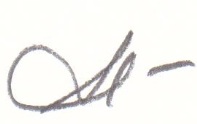 «Детский сад № 21»                                                                                                    Земченкова С.А.